Odstúpenie od kúpnej zmluvy uzatvorenej prostredníctvom elektronického obchodu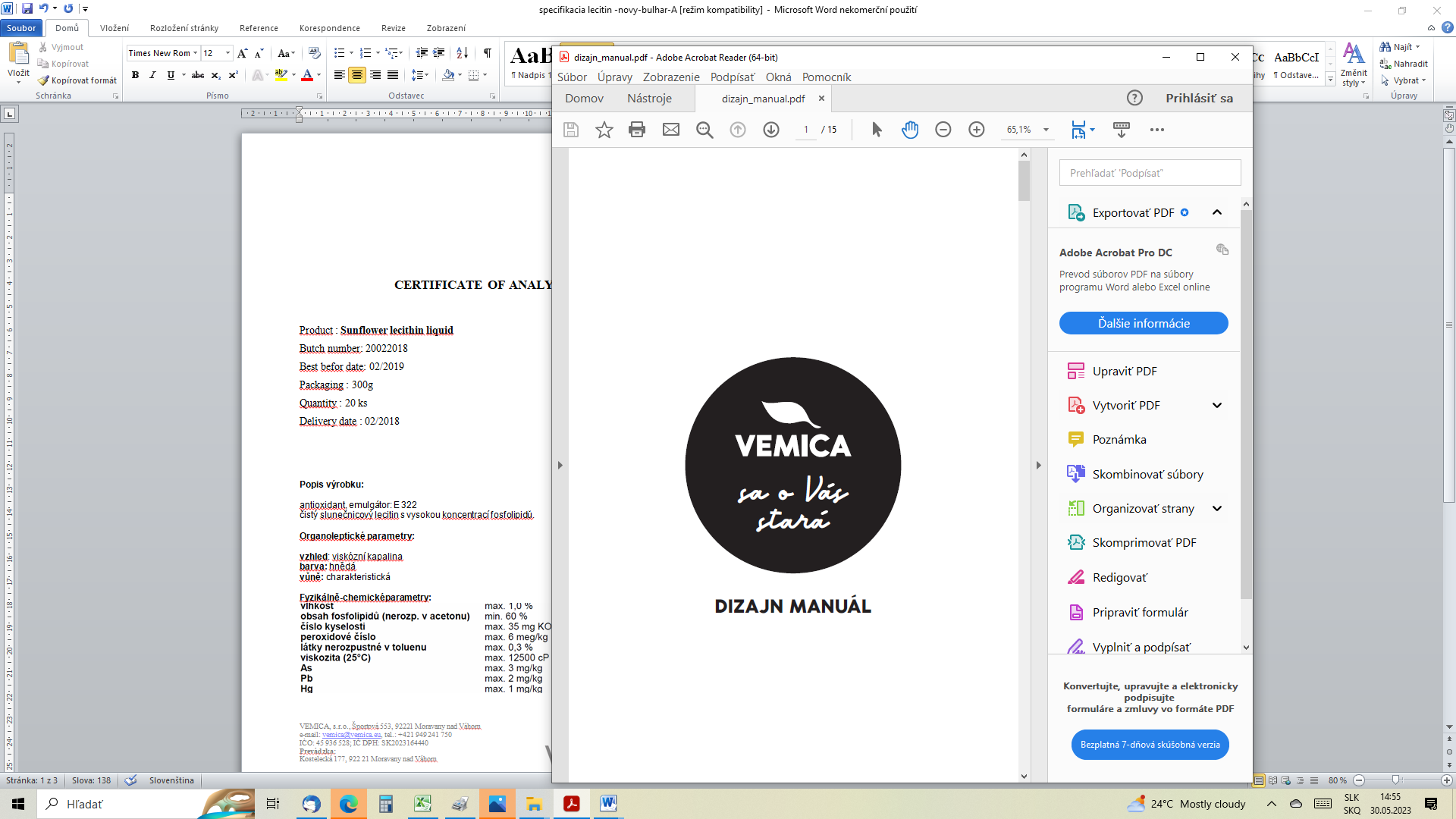 V súlade s §7 (a nasledujúcimi) zákona 102/2014 Z.z. O ochrane spotrebiteľa pri predaji tovaru alebo poskytovaní služieb na základe zmluvy uzavretej na diaľku alebo zmluvy uzavretej mimo prevádzkových priestorov predávajúceho. Týmto oznamujem, že odstupujem od zmluvy na tento tovar:Spotrebiteľ /kupujúci/Meno a priezvisko:	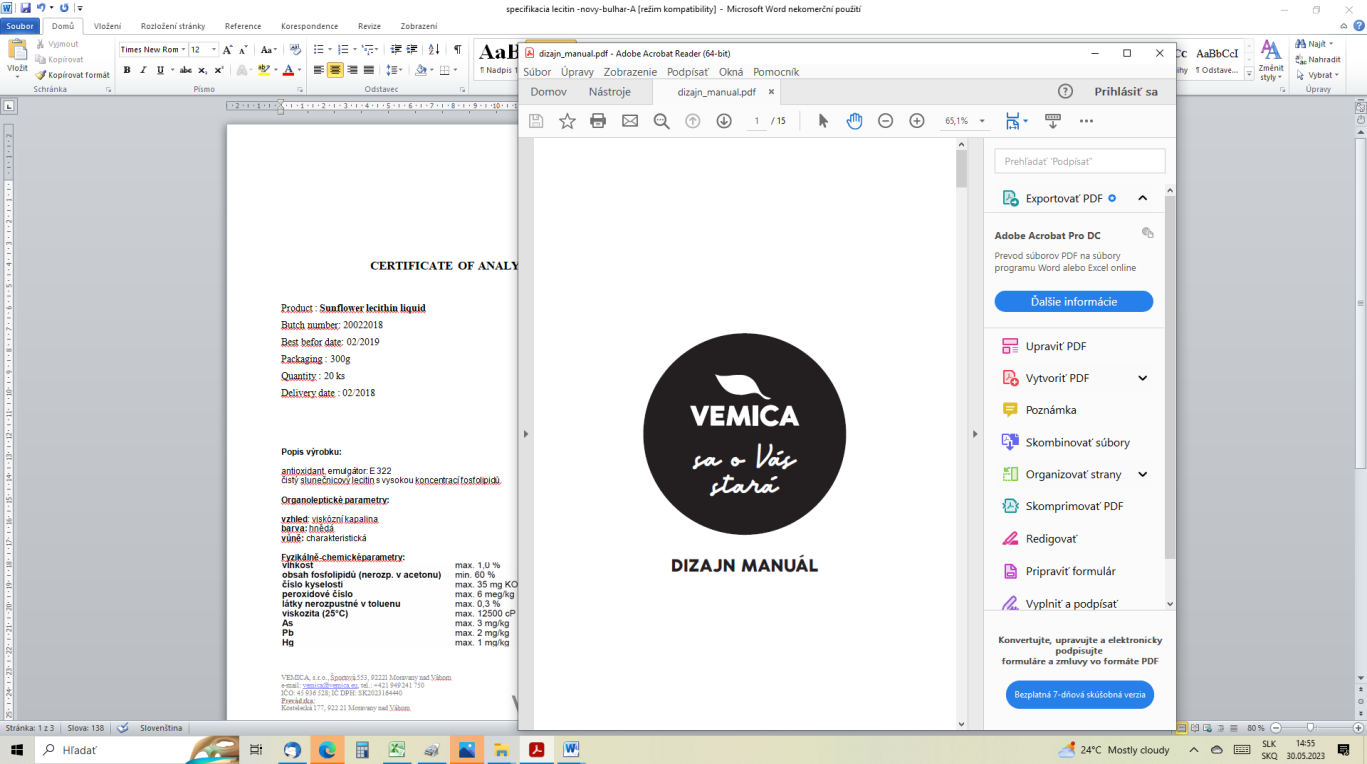 Adresa:Telefón:E-mail:Informácie o tovareČíslo objednávky alebo číslo faktúry:Dátum prijatia tovaru:Názov vráteného tovaru Dôvod vrátenia* Počet kusov1. ...........................................................................................................................................................................................................2. ...........................................................................................................................................................................................................3. ...........................................................................................................................................................................................................4. ...........................................................................................................................................................................................................* nie je povinnosťou spotrebiteľa ho uvádzať, avšak jeho dobrovoľným vyplnením nám môžete pomôcť k zlepšeniu našich služiebČíslo účtu (IBAN) pre vrátenie peňažných prostriedkov:Dátum:Podpis spotrebiteľa /kupujúceho/:* Spotrebiteľ (Kupujúci), ktorý tovar od predávajúceho zakúpi ako súkromná osoba (nepodnikateľ), má v súlade so zákonom možnosť aj bez uvedenia dôvodu odstúpiť od zmluvy do 14 dní od prevzatia tovaru, pričom táto lehota sa považuje za zachovanú, ak oznámenie o odstúpení od zmluvy bolo odoslané predávajúcemu najneskôr v posledný deň lehoty. V prípade vady tovaru, ktorú spôsobil spotrebiteľ, predávajúci tovar neprevezme.* Predávajúci sa zaväzuje bez zbytočného odkladu, najneskôr do 14 dní od doručenia oznámenia o odstúpení od zmluvy, vrátiť kupujúcemu všetky platby, ktoré od neho prijal na základe zmluvy.* Spotrebiteľom, pre účely tohto zákona sa rozumie, fyzická osoba, ktorá pri uzatváraní a plnení spotrebiteľskej zmluvy nekoná v rámci predmetu svojej podnikateľskej činnosti, zamestnania alebo povolania. (Zákon č. 250/2007 Z.z. o ochrane spotrebiteľa).